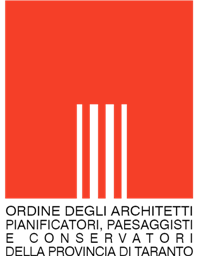 AGGIORNAMENTO DATI ALBO PROFESSIONALETitolo ………………………………………Cognome e nome ........................................................................................Matr..................................Luogo e data di nascita ........................................................................................................................Codice fiscale ........................................................................................................................................PEC …………………………………………………………………………………………………Residenza - Via ............................................................................................................... n. .................Città ........................................................................................... Prov. .................. Cap........................Studio - Via ................................................................................................................... n. ..................Città ........................................................................................... Prov. .................. Cap.......................Tel. ................................................................................Cell. .......................................................E-mail ...................................................................................................................................................********Consenso al trattamento dei dati          Il sottoscritto autorizza al trattamento dei dati personali e dichiara di aver letto l'informativa ai sensi dell'art. 13 del Regolamento UE 2016/679Data															Firma e timbro